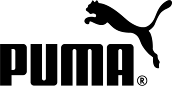 PRESS RELEASEDANIEL RICCIARDO CELEBRATES THE DAY OF THE DEAD IN MEXICO Red Bull Racing Driver a Surprise Acrobatic Element in PUMA’s OffrendomeMexico City (27th October, 2016) – Last night, the Red Bull Racing driver Daniel Ricciardo entertained a thousand people in a stunning celebration of The Day of the Dead in Mexico City. The Australian switched the asphalt racing track for a big metallic dome with dancing skeletons and symbolic elements to fly through the air, challenging Death to complete the original altar.With F1 returning to Mexico for a second year after a long absence, PUMA threw a huge party with the unique Red Bull Racing style. The F1 driver and some special guests symbolically set an offering through four big moments.  The talented Mariana Echeverría personified as “The Catrina”, hosted the event, that included the versatile warrior Uriel del Toro, a flight through the air spreading Cempazúchitl flower petals by the beautiful model Gabi Graff, and some skeletons riding motorcycles.  In the final act the F1 driver lighted up the fire inside the Offrendome, after defeating Death in a thrilling battle.  Talking about his experience in Mexico, the charismatic Red Bull Racing driver said: “I love the day of the dead celebrations here in Mexico City and the way everyone is dressed up in skulls, it feels like we’re in a movie. The Mexicans passion for life and their passion for remembering those who are no longer with us is also fascinating. It was a great event today and it was cool being a part of it. I want to thank PUMA for making it happen.” See a video of the event here:  https://youtu.be/R8U0wdtqzHE Media can embed this video here:   <iframe width="560" height="315" src="https://www.youtube.com/embed/R8U0wdtqzHE" frameborder="0" allowfullscreen></iframe>Giving closure to the event, the Head of PUMA Mexico, Mario Olvera, gave Daniel a skull lithography made by a mexican artist as a gesture of appreciation for being part of the celebration of The Day of the Dead with all the united talent, and as an homage for his bravery. Rights free content from the event can be downloaded from PUMA’s Press Centre at news.puma.com#FasterTogether###International Media Contact:PUMATim Stedman, International PR, PUMA			+49 151 1474 3148			tim.stedman@puma.com 	Contacto local:PUMAAlan Durán, PUMA México PR & Media Manager		+52 (55) 1164 7800 ext. 1033		alan.duran@puma.com 	PUMA
PUMA is one of the world’s leading Sports Brands, designing, developing, selling and marketing footwear, apparel and accessories. For over 65 years, PUMA has established a history of making fast product designs for the fastest competitors on the planet. PUMA offers performance and sport-inspired lifestyle products in categories such as Football, Running, Training and Fitness, Golf, and Motorsports. It engages in exciting collaborations with renowned design brands such as Alexander McQueen and Mihara Yasuhiro to bring innovative and fast designs to the sports world. The PUMA Group owns the brands PUMA, Cobra Golf, Dobotex and Brandon. The company distributes its products in more than 120 countries, employs more than 10,000 people worldwide, and is headquartered in Herzogenaurach/Germany. For more information, please visit http://www.puma.com